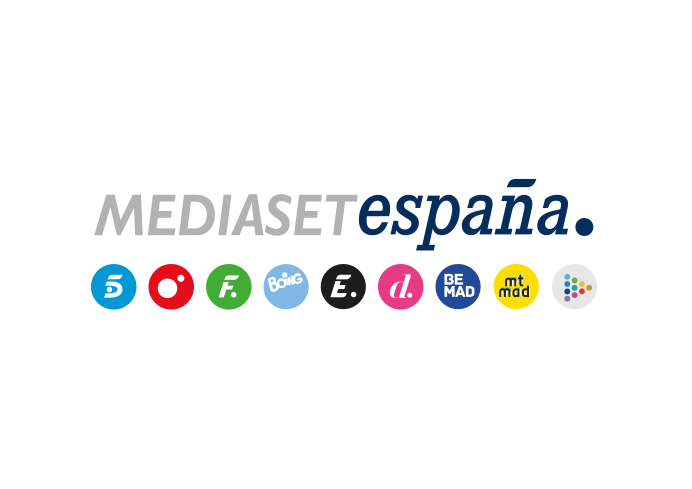 Madrid, 2 de abril de 2020Mitele ofrece 'Kids in da house', una sesión musical familiar con Carlos JeanEste sábado a las 13 horas, ofrecerá en directo desde su casa una sesión de house para toda la familia, especialmente dirigida a los más pequeños, disponible para tablet, móvil, ordenador o smart TV y tras el directo, a la carta en Mitele.Mediaset España se esfuerza estos días más que nunca por entretener a los espectadores durante el confinamiento, incluidos los más pequeños, y no sólo a través de sus contenidos lineales, sino también digitales. Es por ello que Mitele amenizará este sábado de 13 a 14 horas el aperitivo familiar con la intención de poner a bailar a todos los miembros de la casa con una sesión de música house en directo de Carlos Jean. El Dj, jurado de la próxima edición de ‘Idol Kids’ junto a Isabel Pantoja y Edurne, ofrecerá desde su propio domicilio una selección de temas para disfrutar todos juntos a ritmo de house, especialmente dirigida a los más pequeños. 